opracowała: p.  M. Kaliszuk kl VII, VIII S.P.S. u.z.przedmioty – Zajęcia rozwijające kreatywność.17.06.2020r. Temat: Nowa pora roku – Lato.Drodzy Rodzice, Kochani UczniowieBardzo proszę o przeczytanie poleceń dziecku. Dzieci czytające czytają samodzielnie.Proszę wykonaj karty pracy zgodnie z poleceniamiUłożone puzzle należy wkleić do zeszytu.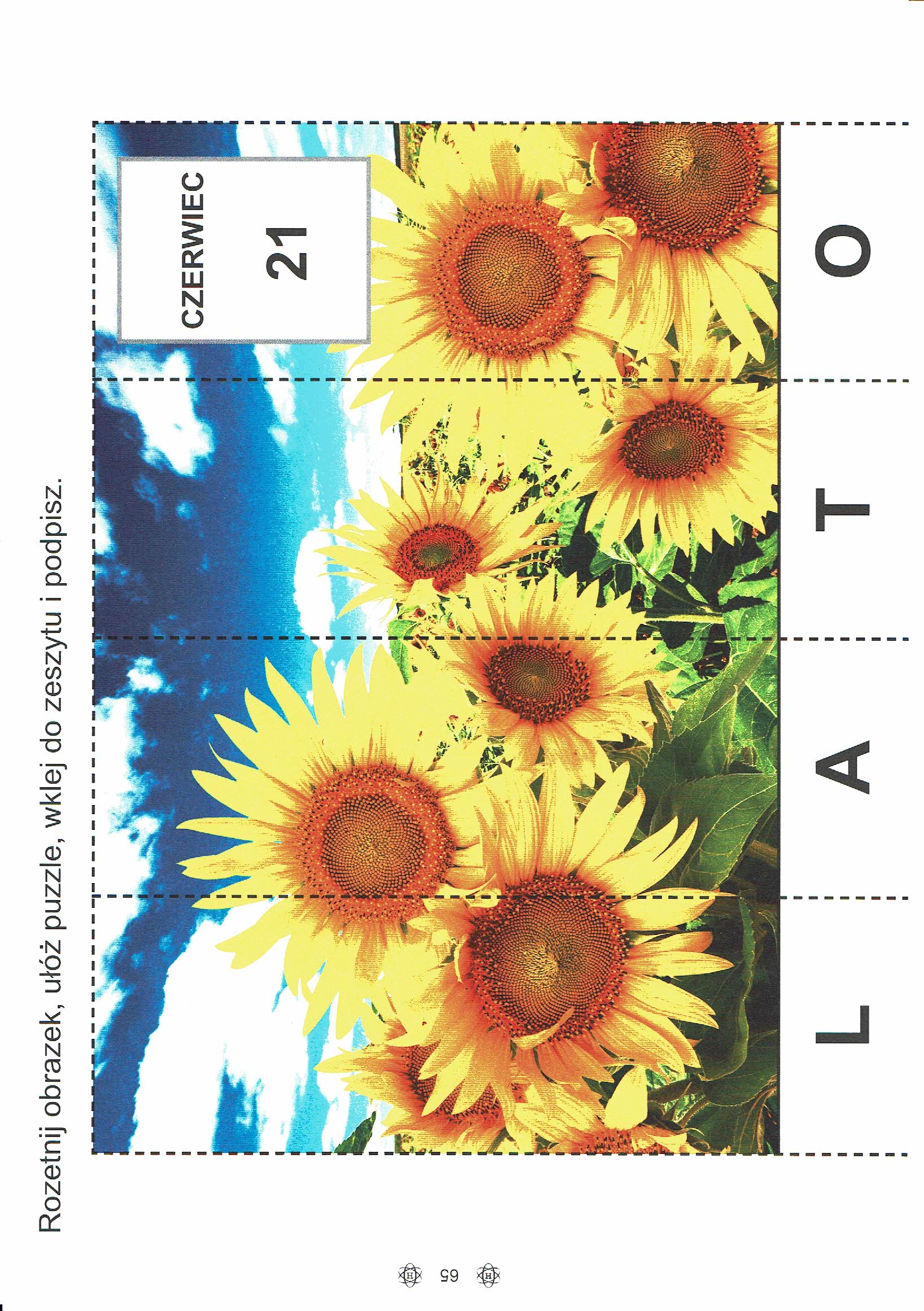 opracowała: p.  M. Kaliszuk kl VII, VIII S.P.S. u.z.przedmioty – Zajęcia rozwijające kreatywność.18.06.2020r. Temat: Kolorowa tęcza.Drodzy Rodzice, Kochani UczniowieBardzo proszę o przeczytanie poleceń dziecku. Dzieci czytające czytają samodzielnie.Proszę wykonaj karty pracy zgodnie z poleceniami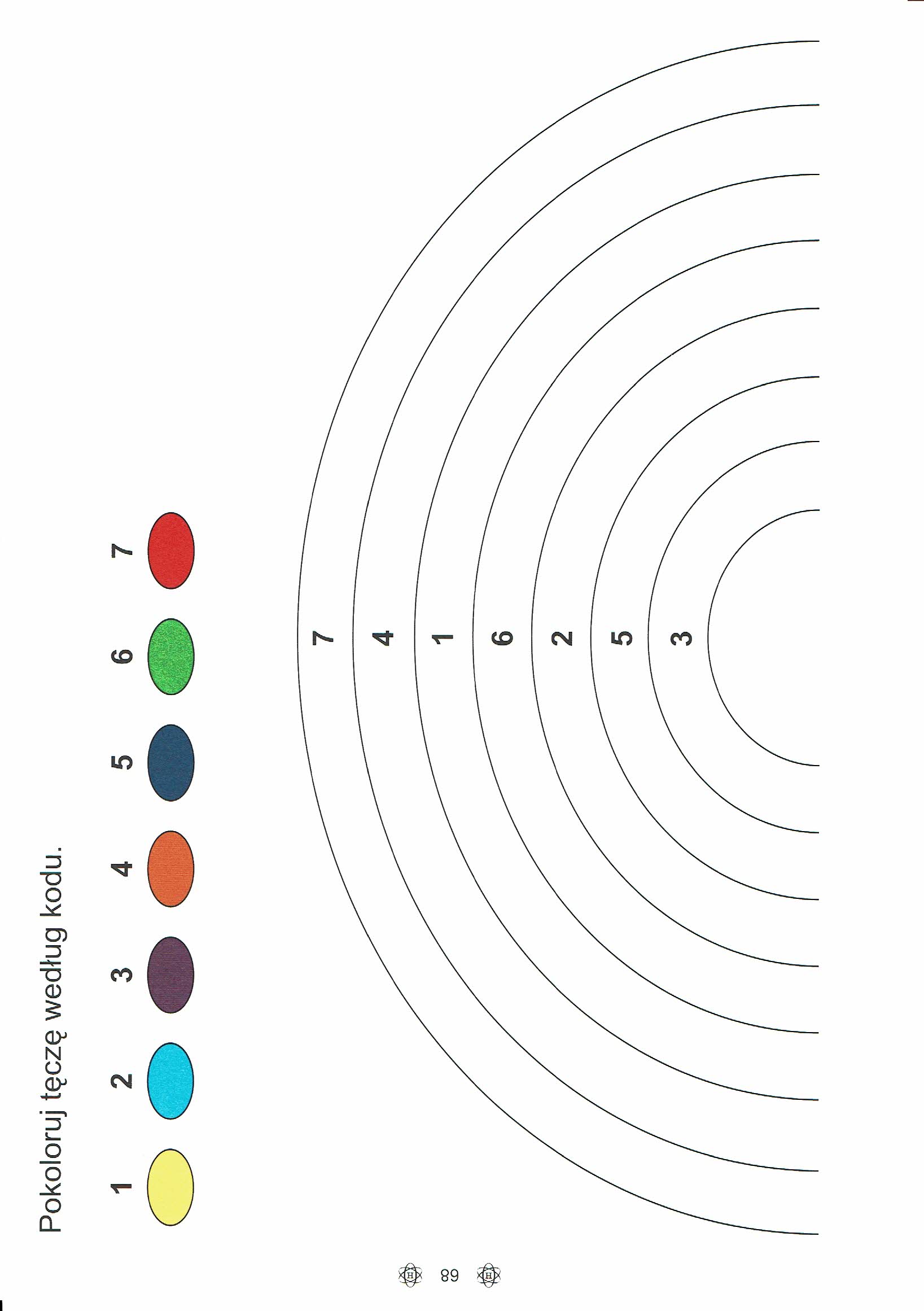 opracowała: p.  M. Kaliszuk kl VII, VIII S.P.S. u.z.przedmioty – Zajęcia rozwijające kreatywność.19.06.2020r. Temat: Rozwiąż sudoku.Drodzy Rodzice, Kochani UczniowieBardzo proszę o przeczytanie poleceń dziecku. Dzieci czytające czytają samodzielnie.Proszę wykonaj karty pracy zgodnie z poleceniami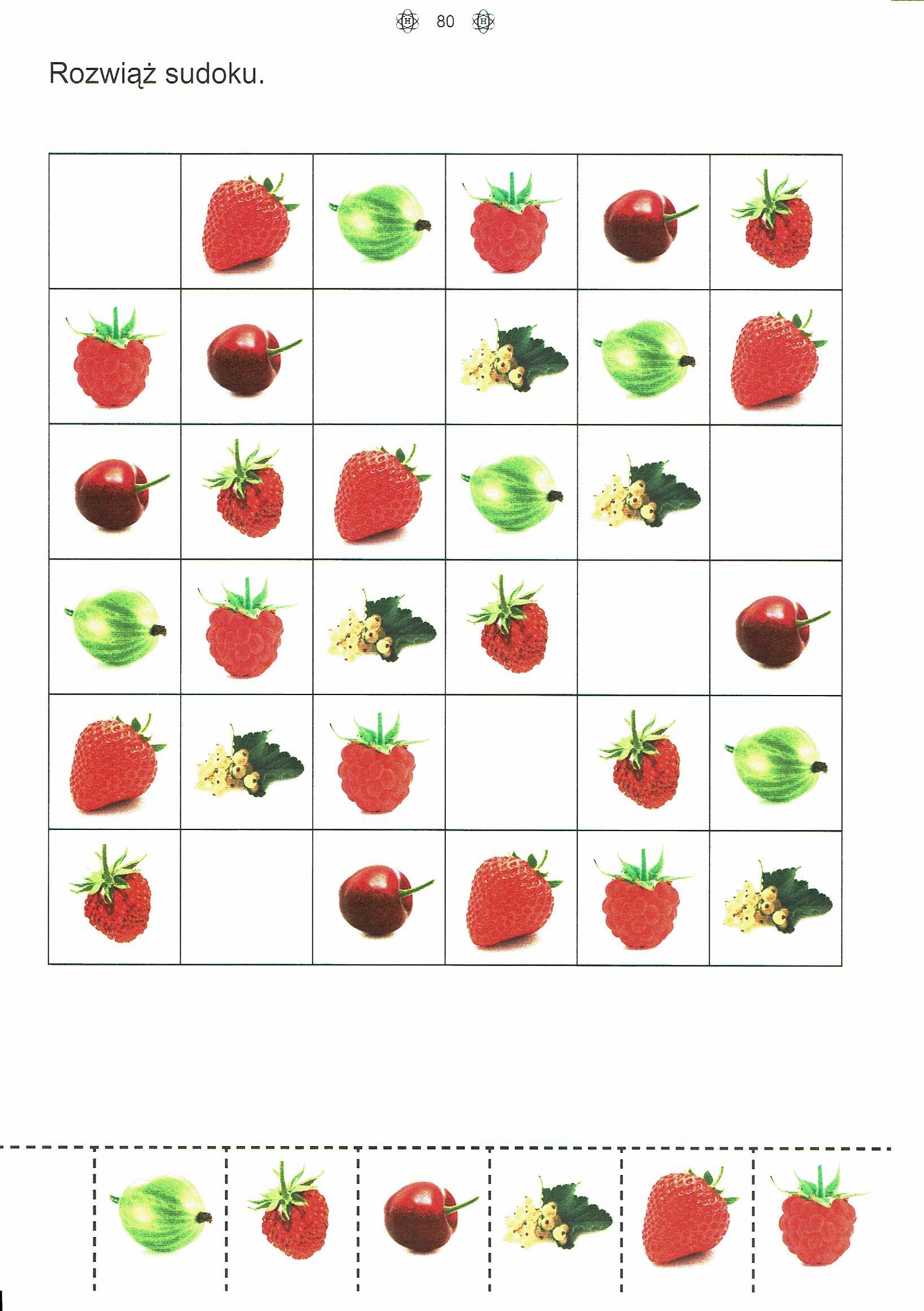 